Dopuni rečenice zadanim riječima.Razmisli i zaokruži. Među nabrojanim odaberi formate zvučnih, grafičkih i video datoteka.Zaokruži točan odgovor.a) Snimka je kvalitetnija ako više koristimo zumiranje objekta.              TOČNO   NETOČNOb) Kod snimanje zvuka važno je vanjsku buku svesti na minimum.       TOČNO   NETOČNOc) Za video treba brzo pomicati kameru da snimka kvalitetna.               TOČNO   NETOČNOd) Pri snimanju treba izbjegavati duge snimke.                                      TOČNO   NETOČNOe) Kod snimanje filma sve bi trebalo stati u 15 minuta, ne kraće.          TOČNO   NETOČNOZaokruži najkvalitetniju fotografiju. Za one koje smatraš da nisu dovoljno kvalitetne napiši na crtu ispod nje koji je problem sa fotografijom.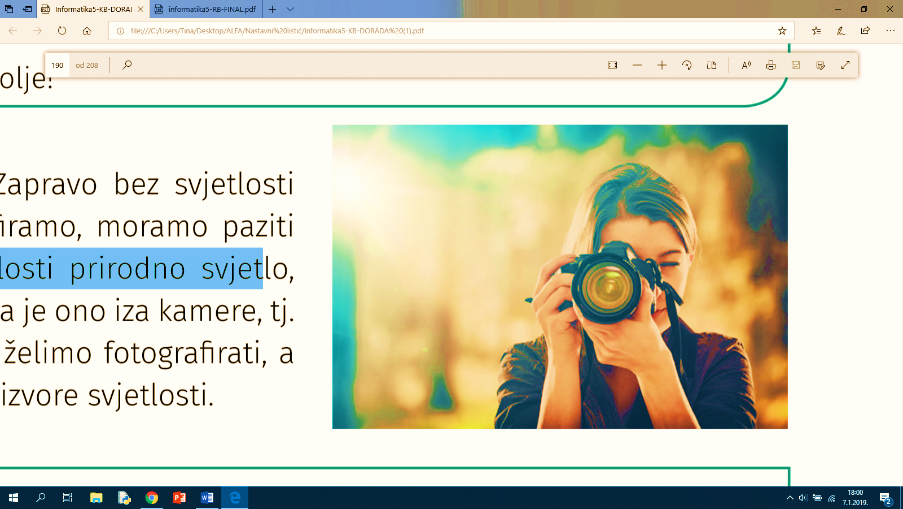 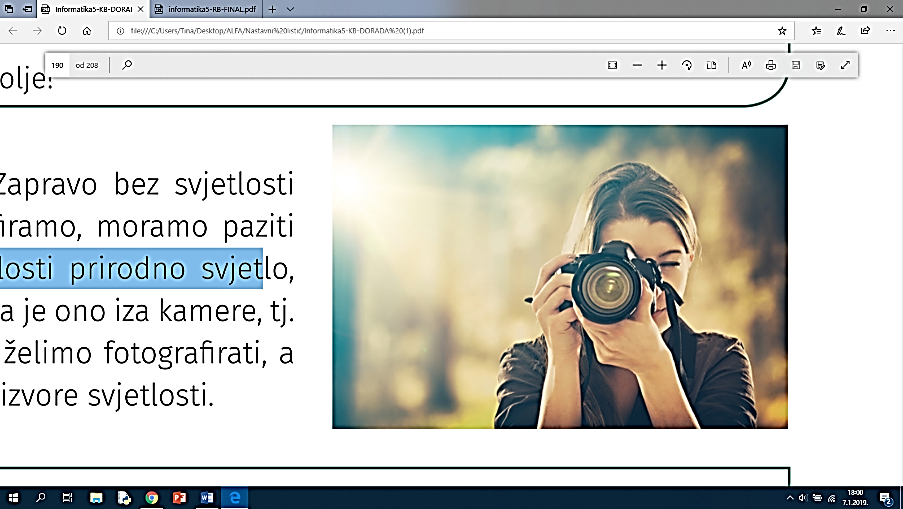 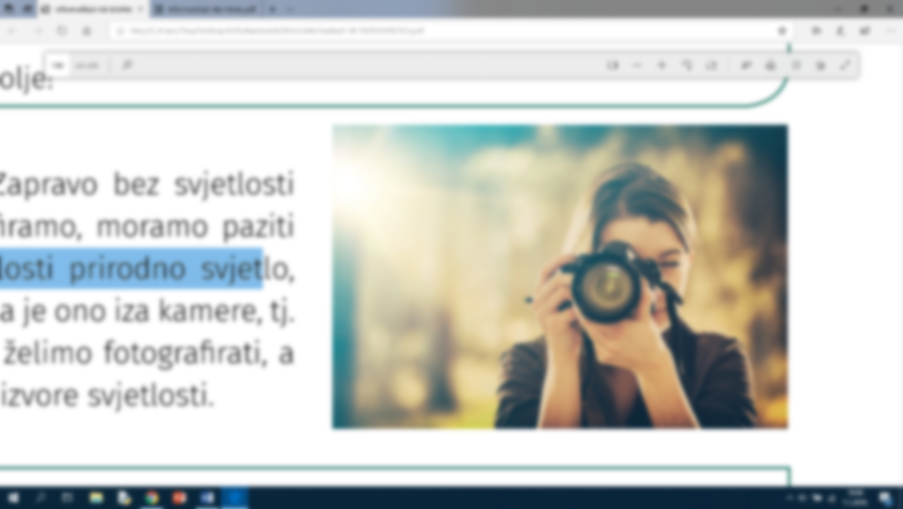 _______________________        _______________________       ________________________ZADATAK1. NAPRAVI JEDNU FOTOGRAFIJU- NE SELFI-  PRIRODE, LJUDI- SPONTANU- KUĆNOG LJUBOMACA- POŠTUJ PRAVILA FOTOGRAFIJE.NAJBOLJU FOTOGRAFIJU PODIGNI NA ONE DRIVE ILI POŠALJI NA TEAMS.NAJKASNIJE DO SLJEDEĆEG SATA INFORMATIKE.Mobitel ili pametni ______________ kao uređaj sve u jednom: ima i kameru i __________________ i mikrofon i zvučnike. Svaka ________________ pored svog naziva dobije i ______________ koji ovisi o vrsti datoteke. Profesionalni _________________  za  fotograﬁranje koriste pravilo trećina ili pravilo zlatnog reza. Za fotograﬁju je važna __________________.fotografinastavakfotoaparatsvjetlostdatotekatelefon.mp3.docx.exe.mpeg.txt    .divx.pptx.wav     .gif.bmp .wmv.tiff.wma.png.avi.doc.jpg    .mp4